August 29, 2016Marion O’Malley, EsquireSolicitor for Montrose Borough4 Chestnut StreetMontrose, Pennsylvania 18801   Re:	Pennsylvania Public Utility Commission, et al.  v.						Pennsylvania Electric Company.						Docket Nos. R-2016-2537352, et al.Dear Ms. O’Malley:		I am the Administrative Law Judge assigned by the Pennsylvania Public Utility Commission to preside over this case.  I am in receipt of your letter dated August 15, 2016 requesting a public input hearing on behalf of Montrose Borough’s Council regarding the rate increase requested by Penelec.  While I understand the significance of the proposed increase to the ratepayers in your community, the litigation schedule in this matter does not permit sufficient time to reasonably accommodate an additional public input hearing at this late point in the proceedings.  Evidentiary hearings are scheduled to begin next week on September 6, 2016.		However, interested ratepayers have other means of communicating their concerns to the Commission.  Anyone may file a formal rate complaint and become a party to the proceeding.  A formal complainant, while taking the case as they find it, has an opportunity to take part in evidentiary hearings and will receive copies of any orders, letters or decisions rendered in the case.  Should the active parties achieve a settlement, formal complainants will be served with a copy of the proposed settlement and will have an opportunity to object to or support the settlement before a recommended decision to the Commission is rendered.  		Ratepayers may also send the Commission a letter explaining why they object to the requested rate increase or fill out a Comment to Proposed Rate Increase Form.  While not a part of the formal evidentiary record, comments to a proposed rate increase will be placed in the comment folder of the case for review by the presiding officer, the parties to the case and the Commission staff.  		Information on how to file a formal rate complaint or comment to a proposed rate increase can be found on the Commission’s website: www.puc.pa.gov/filing_resources/filing_complaints.aspx.  For your convenience, I have also included blank copies of the appropriate forms.  Both forms should be sent to the Commission’s Secretary:Public Utility CommissionP.O. Box 3265Harrisburg, PA  17105-3265	Should you, or your constituents have any question concerning the Commission or the Commission’s ratemaking process, you are welcome to contact the Commission’s Office of Communications at 1-717-783-6152, or the Bureau of Consumer Services at 1-800-692-7380.					Sincerely,					Mary D. Long					Administrative Law JudgeEnclosurecc:	Parties List (w/o enclosure)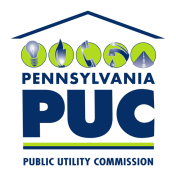 COMMONWEALTH OF PENNSYLVANIAPENNSYLVANIA PUBLIC UTILITY COMMISSIONOFFICE OF ADMINISTRATIVE LAW JUDGE301 Fifth Avenue, Suite 220, Piatt Place PITTSBURGH, PA 15222-2440Tel:   Fax:  IN REPLY PLEASE REFER TO OUR FILE